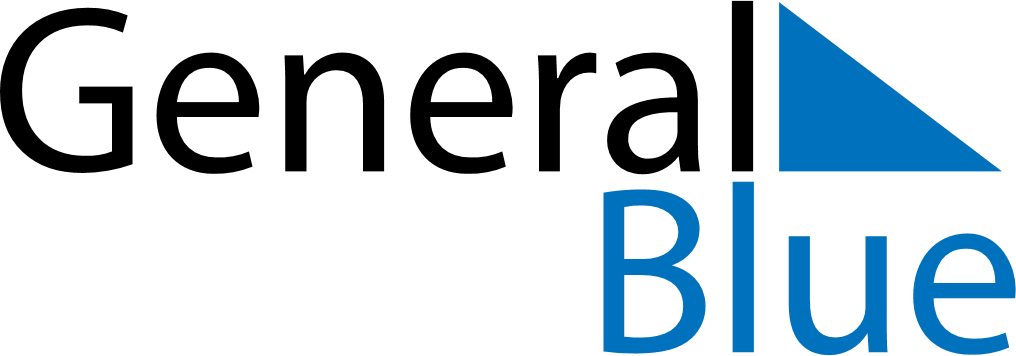 January 2025January 2025January 2025VietnamVietnamMondayTuesdayWednesdayThursdayFridaySaturdaySunday12345New Year’s Day67891011121314151617181920212223242526Kitchen guardians2728293031Vietnamese New Year HolidaysVietnamese New Year